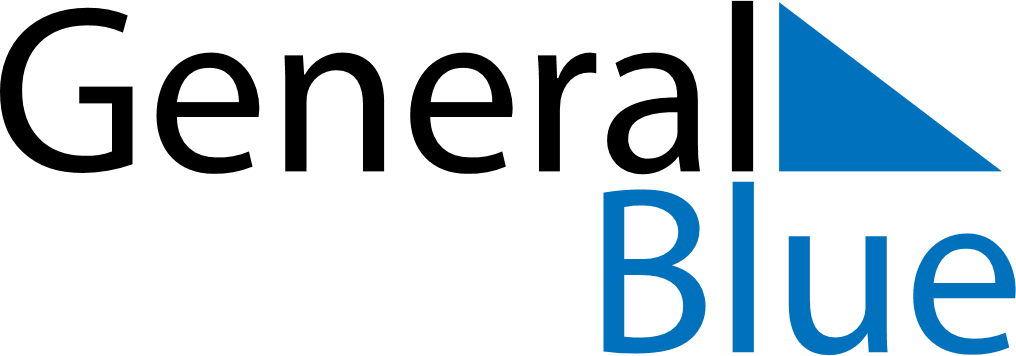 Meal PlannerMay 26, 2024 - June 1, 2024Meal PlannerMay 26, 2024 - June 1, 2024Meal PlannerMay 26, 2024 - June 1, 2024Meal PlannerMay 26, 2024 - June 1, 2024Meal PlannerMay 26, 2024 - June 1, 2024Meal PlannerMay 26, 2024 - June 1, 2024Meal PlannerMay 26, 2024 - June 1, 2024Meal PlannerMay 26, 2024 - June 1, 2024SundayMay 26MondayMay 27TuesdayMay 28WednesdayMay 29ThursdayMay 30FridayMay 31SaturdayJun 01BreakfastLunchDinner